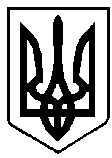 УКРАЇНАВИКОНАВЧИЙ КОМІТЕТ вараської МІСЬКОЇ РАДИРІВНЕНСЬКОЇ ОБЛАСТІМайдан Незалежності .Вараш, 34400,  тел. /факс (03636) 2-19-19e-mail:office-vkkmr@kuznetsovsk-rada.gov.ua Код ЄДРПОУ 03315879П Р О Т О К О Л   № 15засідання  виконавчого  комітету 							      Від 24 жовтня 2017 року							Засідання розпочалося о 14.15 год.							Засідання закінчилося  о 14.35 год.	 					                Мала зала засіданьПрисутні  на  засіданні члени виконкому:1. Анощенко С.І. - міський голова, вів засідання2. Бірук Б.І.3. Зубрецька Н.О.4. Когут О.С.5. Коцюбинський О.В.6. Мушик С.В.7. Решетицький С.А.8.  Семенюк І.С.9. Шумра І.В.Відсутні:  1. Зосимчук А.П.2. Коровкін В.О.3. Назарчук Л.М.Взяли участь у засіданні:О. Базелюк	- начальник відділу організаційної роботи та загальних питань виконавчого комітетуА.Шумра	- начальник відділу фінансово-господарського забезпечення, головний бухгалтер виконавчого комітетуПрисутні на засіданні:В. Коломієць 	- помічник, прес-секретар міського головиР.Котяш	- заступник начальника фінансового управління виконавчого комітетуЮ.Крищук	- кореспондент ТРК „Енергоатом”Н. Стрижеус	- начальник служби правової роботи КП «Благоустрій» КМРЛ.Турик	- головний бухгалтер КП «Благоустрій» КМРС. Шершень	- головний економіст КП «Благоустрій» КМРПОРЯДОК ДЕННИЙ:	1. Про перерозподіл видатків.Голосували за порядок денний в цілому: за–8; проти–0; утримались–1.СЛУХАЛИ: 1. Про перерозподіл видатківДоповідала: А.Шумра, начальник відділу фінансово-господарського забезпечення, головний бухгалтер виконавчого комітетуВИСТУПИЛИ: І. Шумра, Н. Зубрецька, С. Решетицький, С.АнощенкоГолосували: за – ; проти – 0; утримались – 1.ВИРІШИЛИ: рішення №184 додається.Міський голова				С. Анощенко